ПРИЕМПРАВИЛА ПРИЁМА И СРОКИ ПОДАЧИ ДОКУМЕНТОВ В БАКАЛАВРИАТ ТУРИНСКОГО ПОЛИТЕХНИЧЕСКОГО УНИВЕРСИТЕТА В г. ТАШКЕНТЕ (ТТПУ) НА 2020/2021 УЧЕБНЫЙ ГОД1.1. ПРЕДИСЛОВИЕНастоящий Регламент представляет собой набор правил и требований для приёма студентов в Бакалавриат, предлагаемых Туринским Политехническим Университетом в г. Ташкенте (TTPU/ТТПУ).1.2. Факультеты и количество местНа 2020/2021 учебный год в Туринском Политехническом Университете в г. Ташкенте квота приёма в бакалавриат на каждый факультет составляет:1.3. Процедура приёма и сроки подачи документов1.3.1. Вступительный тестВсе программы бакалавриата, предлагаемые ТТПУ, основаны на схеме «локально запрограммированного приёма». Существует лимит с ограниченным количеством мест для студентов. В университет принимают абитуриентов получивших наибольшее количество баллов на вступительных экзаменах, до тех пор, пока не будет достигнут лимит квоты приёма. Оценка, полученная на вступительном экзамене, действительна только для 2020/2021 учебного года.Абитуриенты, набравшие высокие баллы на вступительном экзамене, получают возможность быть зачисленными на второй курс, при условии соблюдения требований к знаниям языка, описанного в Разделе 1.4. Абитуриент имеет право отказаться от этой возможности и продолжить учебу с первого курса.Заключительное решение о зачислении на второй курс принимается после согласия Проректора по учебной и научной части, координатора Приёмной Комиссии и Ректора Туринского Политехнического Университета в городе Ташкенте.1.3.2. Дата экзаменовНа 2020/2021 учебный год запланировано ДВА ВСТУПИТЕЛЬНЫХ ЭКЗАМЕНА:Первый экзамен состоится 22 мая в 13:00 по местному времени (крайний срок регистрации 18 мая, максимальное количество претендентов - 200). Этот экзамен будет в режиме ОНЛАЙН, поэтому КАЖДЫЙ АБИТУРИЕНТ ДОЛЖЕН ИМЕТЬ ПК/НОУТБУК И РАБОЧУЮ ВИДЕОКАМЕРУ.Второй экзамен (с большим количеством абитуриентов) состоится в начале июля (точные даты и процедура будут объявлены позже)1.3.3. ШАГ #1 - Онлайн регистрацияОнлайн регистрация доступна по адресу:www.polito.uz  —->>> https://didattica.polito.it/pls/portal30/sviluppo.pkg_apply.login?p_lang=ENПОЖАЛУЙСТА, ПРОЧИТАЙТЕ ЭТУ ИНСТРУКЦИЮ  ИЛИ ПОСМОТРИТЕ ВИДЕО КАК ЗАПОЛНИТЬ ОНЛАЙН ЗАЯВКУ.Для просмотра видео НАЖМИТЕ ЗДЕСЬ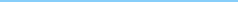 Шаг 1 является обязательным, и абитуриенты не могут перейти к шагу 2, если шаг 1 не завершен!ШАГ #2 - В целях обеспечения прозрачности процесса приёма, во время карантина после завершения шага 1 заявитель должен отправить электронную копию своего паспорта по адресу: admission@polito.uz.Если карантин закончится раньше установленного срока (т.е. до 18 мая, конца регистрации для первого теста), приемная комиссия будет снимать отпечатки пальцев и фотографировать заявителя. Абитуриент должен иметь при себе паспорт, документ о среднем образовании —> диплом, справка при отсутствии диплома —> документ, подтверждающий завершение обучения в этом учебном заведении (оригинал).Для этого абитуриенты должны прибыть по адресу: ул. Кичик Халка Йули, 17, Ташкент 100095, Узбекистан (Ориентир: Студенческий городок, бывший Кинотеатр «Нукус», супермаркет «Asia.uz»). После завершения данного процесса оригиналы документов будут возвращены заявителям.Если абитуриент не прошел успешнo онлайн регистрацию в установленный срок, не сдал отпечатки пальцев и фото, документы будут не приняты, и абитуриент будет не допущен к экзаменам!1.3.4. Для абитуриентов, прошедших вступительные испытания в прошлом годуИз-за COVID-19 мы предлагаем уникальную ВОЗМОЖНОСТЬ АБИТУРИЕНТАМ, принявшим участие в прошлогоднем вступительном экзамене. ОЦЕНКА, полученная абитуриентом в ПРОШЛОМ ГОДУ, считается ДЕЙСТВИТЕЛЬНОЙ, и Туринский политехнический университет в Ташкенте примет этих абитуриентов на подготовительный год 2020/2021 учебного года БЕЗ ВСТУПИТЕЛЬНЫХ ЭКЗАМЕНОВ.1.3.5. Онлайн тестЗнание абитуриента будет оцениваться с помощью набора онлайн тестов с вариантами ответов, с уровнем сложности, соответствующим программам средних школ Узбекистана.Онлайн-тест состоит из:Математика: 18 вопросов (время: 40 минут)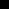 Чтение текста и ответ на 6 вопросов (время: 12 минут)Логика: 6 вопросов (время: 12 минут)Физика: 12 вопросов (время: 26 минут)В полном объеме онлайн тест состоит из 42 ВОПРОСОВ и будет длиться 90 МИНУТ. Каждый вопрос имеет 5 возможных вариантов ответа, но только один из них правильный.Каждый вопрос оценивается как:1 балл – если правильно (вы получаете 1 балл)-0,25 балла – если это неправильно (вы теряете -0,25 баллы)0 баллов – если он оставлен пустым (вы не теряете балла)Все вопросы будут на английском языке!1.3.6. Результаты экзаменаАбитуриенты будут знать свои результаты вскоре после окончания онлайн теста. Полный список кандидатов, оцененных по процентам от их результатов, будет объявлен в течение недели или двух после вступительного испытания.После объявления результатов экзаменов, абитуриенты успешно сдавшие вступительные экзамены должны предоставить следующие документы в Приёмную Комиссию:заполнить форму заявки, предоставленную в приёмной администрации приёмной комиссии: она должна быть надлежащим образом заполнена и первоначально подписана Заявителем (абитуриентом) перед уполномоченным членом Приёмной Комиссии;предоставить оригинал паспорта (с копией);предоставить 4 цветные фотографии 3×4;предоставить 1 папку скоросшиватель, конверт среднего размера;предоставить аттестат о среднем образовании (аттестат/диплом колледжа или лицея);Сертификат IELTS 5.5 или выше (для других языковых сертификатов см. Раздел 1.4 настоящего правила);Документы должны быть предоставлены в Приёмную Комиссию Туринского Политехнического Университета в г. Ташкенте, по адресу: ул. Кичик Халка Йули, 17, Ташкент 100095, Узбекистан (Ориентир: Студенческий городок, бывший Кинотеатр «Нукус», супермаркет «Asia.uz»).1.3.7. Освобождение от вступительного экзамена (только для иностранных студентов)Этот раздел предназначен для заявителей (абитуриентов) из зарубежных стран, имеющих сертификаты, перечисленные ниже. Установлен балл, равный или превышающий заданный порог. Согласно пункту 1.3.1., студентам с очень высокими отметками разрешено пропустить подготовительный год (первый курс) и перейти на второй курс. Окончательное решение принимает Приёмная Комиссия, координируемая проректором по академическим и научным вопросам. Для стран, в которых вступительный экзамен в университет является обязательным, необходимо приложить сертификат, подтверждающий сдачу экзамена.Certificates considered equivalent to the admission test (the following number refers to the grading equal to or higher than the threshold: 60/100)GRE (General Test) with a minimum score of 153 in the “Verbal” section and 144 in “Quantitative” section and any score in the “Analytical Writing” sectionGMAT with a minimum score of 500 in the two sections “Verbal” and “Quantitative”, with any score in the “Analytical Writing” section.SAT SAT Reasoning test (section “Evidence-Based Reading and Writing” and section “Math” with a minimum score of 500 points in each section) and SAT Subject Test (section “Physics Level 1 or 2” and section “Mathematics Level 1 or 2” with a minimum score of 500 points in each section). The two sections “Evidence-Based Reading and Writing” and “Math” of the SAT Test can be replaced by the ACT Test with a minimum score of 20.1.4. Сертификат Английского языкаМинимальное требование IELTS (академический) для зачисления на подготовительный год (первый курс) программ бакалавриата в ТТПУ – IELTS 4.5. В СВЯЗИ С КАРАНТИНОМ COVID-19, АБИТУРИЕНТЫ, ПРИНЯТЫЕ НА ПОДГОТОВИТЕЛЬНЫЙ КУРС, МОГУТ ПРЕДОСТАВИТЬ СВОЙ РЕЗУЛЬТАТ IELTS В ТЕЧЕНИЕ УЧЕБНОГО ГОДА.IELTS (академический) 5.5 или выше обязателен для перехода на второй курс согласно программе бакалавриата в ТТПУ. В СВЯЗИ С КАРАНТИНОМ COVID-19, АБИТУРИЕНТЫ, ПРИНЯТЫЕ НА ВТОРОЙ КУРС, МОГУТ ПРЕДСТАВИТЬ СВОИ СЕРТИФИКАТЫ IELTS К КОНЦУ 2020 ГОДА.Допускаемые сертификаты английского языка и случаи исключения перечислены здесь         https://didattica.polito.it/cla/en/certificates.1.5. Оплата за обучение.Стоимость обучения за 1 академический год для всех курсов бакалавриата составляет 28 500 000 (двадцать восемь миллионов пятьсот тысяч) сум Узб.КОНТАКТЫДля получения дополнительной информации о процессе подачи заявки и по любым другим вопросам обращайтесь в Туринский Политехнический Университет в г. Ташкенте по адресу:E-mail: admission@polito.uzTel: +99871 246-63-48, +99871 246-80-52Название направленийКоличество местТехнология машиностроения200Автомобилестроение200Информационные технологии и АСУ в промышленности (Компьютерная инженерия)150Промышленно- гражданское строительство и архитектура50Менеджмент и промышленный инжиниринг100